Publicado en  el 07/11/2014 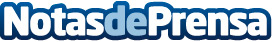 Indra acoge la II Jornada Iberoamericana de Seguridad Vial Municipal, organizada con FESVIALLa nueva sede de Indra en Lima ha acogido la II Jornada Iberoamericana de Seguridad Vial Municipal, organizada conjuntamente con FESVIAL (Fundación para la Seguridad Vial) y que ha reunido a expertos de Perú, España, Colombia, México, Uruguay y Venezuela, entre otros países de la región.Datos de contacto:IndraNota de prensa publicada en: https://www.notasdeprensa.es/indra-acoge-la-ii-jornada-iberoamericana-de_1 Categorias: E-Commerce Actualidad Empresarial http://www.notasdeprensa.es